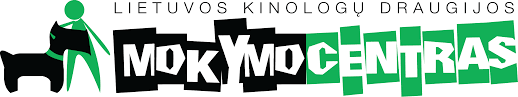 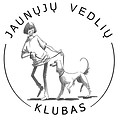 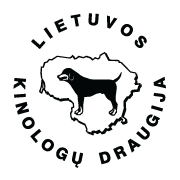 JAUNŲJŲ VEDLIŲ KLUBASKviečia Jus dalyvauti specializuotoje jaunųjų vedlių parodojeParodos data 2023 m. Gegužės 26 d.
Parodos vieta: Molėtų aerodromas, 33252 Radžiūnų k.JUNIOR HANDLERS CLUBInvites you to attend the junior handlers speciality show 2023.05.26
The show will be held in Moletai Aerodrome, 33252 Radžiūnų k.TEISĖJA/JUDGEPERNILLA LINDSTRÖM (ŠVEDIJA/SWEDEN)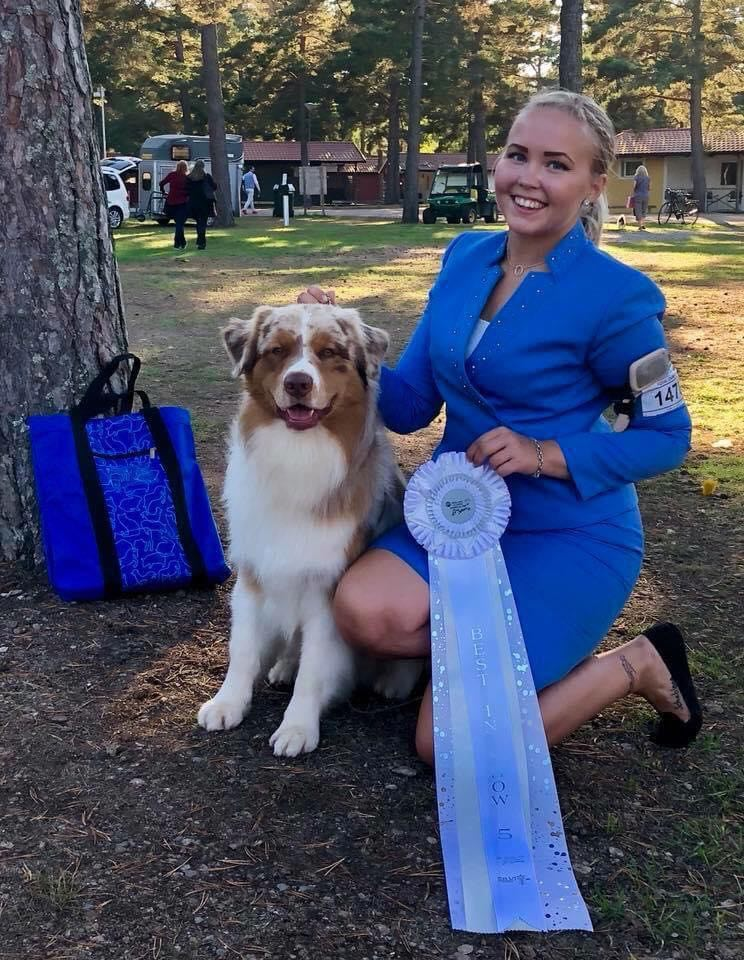 Registracijos mokestis/ Registration priceLKD nariams/ for the LKD membersNe LKD nariams ir užsieniečiams/For not LKD members and foreignersLT-*Klubas pasilieka sau teisę iškilus būtinybei keisti teisėją*Po registracijos termino pabaigos, papildomos registracijos į parodą kaina dviguba. Tik tuo atveju jeigu yra tokia galimybė.*Šunų kurių ūgis ties ketera daugiau nei 40 cm, vedlys turi būti ne jaunesnis nei 10  metų. Jei vedlys dalyvauja konkurse su veisle, kurios standarte yra įrašytas ūgis aukštesnis, nei 40 cm ties ketera, šuo privalo būti išmatuotas klube LKD teisėjo su FCI patvirtintu metru ir pasirašytas patvirtinimas pateiktas JVK tarybai. 
EN- *Club has the right to change the judge if it‘s necessary *After the end of the registration period, the price of additional registration to the dog show is doubled. Only if there is such an opportunity. *For dogs whose height at the withers is more than 40 cm, the handler must be no younger than 10 years old. If the handler participates in the competition with a breed whose height is higher than 40 cm at the withers in the standard, the dog must be measured in the club with a meter approved by the FCI by FCI judge and signed confirmation submitted to the Junior Handlers Club council.Konkursai:,,Vaikas ir šuo“ amžiaus grupė iki 7 metų.Jauniausioji amžiaus grupė nuo 7 iki 9 metų.Vidurinioji amžiaus grupė nuo 10 iki 13 metų.Vyriausioji amžiaus grupė nuo 14 iki 17 metų.Suaugusiųjų amžiaus grupė nuo 18 metų.,,BEST IN SHOW“ dalyvauja 1 vietų nugalėtojai iš jauniausios, viduriniosios ar vyriausios amžiaus grupių.Porų konkursas- dalyvauja 2 vedliai iš jauniausios, viduriniosios, vyriausios amžiaus grupės. Vedliai yra vertinami kaip pora. Grupių konkursas- dalyvauja 3-6  vedliai vienoje grupėje iš jauniausios, viduriniosios, vyriausios amžiaus grupės. Vedliai yra vertinami kaip grupė.Competitions:,,Child and dog“ age group till 7 years old.Younger age group from 7 till 9 years old.Middle age group from 10 till 13 years old.Older age group from 14 till 17 years old.Adult age group from 18 years old.,,BEST IN SHOW” is for younger, middle and older age groups 1st place winners.Pair competition- competes 2 handlers from younger, middle, older age groups. Handlers are judged as a pair.Group competition- competes 3-6 handlers from younger, middle, older age groups. Handlers are judged as a group.Registruojantis būtina pateikti: Užpildytą registracijos anketą. LKD nario bilieto kopiją, arba įrodymą apie nario mokėjimą. Registracijos mokesčio apmokėjimo kvitą. Registruojant šunis el.paštu turite gauti registracijos patvirtinimą. Klubas neatsako už nepatvirtintą ir neapmokėtą registraciją. Registracija turi būti apmokėta iki 2023.05.14Registracija priimama tik pateikus visus reikiamus dokumentus laiku, t.y. iki registracijos termino pabaigos. Registracijos mokestis gražinamas, žuvus vedliui arba neįvykus parodai. When registering you must provide: Completed registration form. Copy of LKD member ticket (if you are one). A receipt for payment of the registration fee . When registering you must receive a registration confirmation by e-mail. The club is not responsible for unconfirmed and unpaid registration. Registration must be paid by 2023.05.14 Registration is accepted only after all required documents until registration the end. The registration fee is refunded only after the death of the handler or when the dog show does not take place. Registraciją siųsti el. p.: juniorhandlerclubreg@gmail.com
Informacija: tel. Nr. +370 60828577 https://www.facebook.com/juniorhandlerclub https://www.jaunujuvedliuklubas.ltJaunųjų vedlių klubas
Įmonės kodas 300665387
Visorių g. 8, Vilnius.
Tel. +370 60828577
Swedbank A/s LT967300010125862036
Mokėjimo paskirtis: Vedlio vardas, pavardė ir už kokius konkursus mokate.Send registration by email: juniorhandlerclubreg@gmail.com
Information: Phone number +370 60828577 https://www.facebook.com/juniorhandlerclub https://www.jaunujuvedliuklubas.ltJaunųjų vedlių klubas
Company code 300665387
Visorių g. 8, Vilnius.
Tel. +370 60828577
Swedbank A/s LT967300010125862036
Purpose of payment: Name, surname of the carticipant, and for which competition you are payingKita aktuali informacija (LT): Banko paslaugas apmoka pats siuntėjas. Visi dalyvaujantys šunys turi būti vakcinuoti nuo pasiutligės, po vakcinacijos turi būti praėjęs vakcinos gamintojo numatytas laikotarpis imunitetui susidaryti, nepažeidžiant Lietuvos Respublikos teisės aktų reikalavimų. Renginyje dalyvaujantys šunys turi būti suženklinti poodine mikroschema (arba tatuiruote, jei ji padaryta iki 2011 m. liepos 3 d.), turi turėti gyvūno augintinio pasą arba gyvūno vakcinacijos nuo pasiutligės pažymėjimą. Rekomenduojama, kad renginyje dalyvaujantys šunys būtų vakcinuoti nuo mėsėdžių maro, mėsėdžių virusinio enterito ir infekcinio hepatito. VMVT 2013 m. sausio 2 d. įsakymu, Nr. B1-2 draudžiama: dalyvauti šunims, kuriems trumpintos ausys ir (ar) uodega, jeigu šie gyvūnai yra gimę Lietuvos Respublikoje po 2013 m. sausio 1 d. Šis draudimas netaikomas šunims, kurie yra gimę kitoje valstybėje arba į renginį atvežti iš valstybės, kurioje leidžiama arba gyvūno gimimo metu buvo leidžiama trumpinti ausis ir (ar) uodegą, ir gyvūno laikytojas turi tai įrodančius dokumentus. Veterinarijos tarnyboms nustačius pažeidimus – parodos dalyvis šalinamas iš parodos, registracijos mokestis negražinamas. Other relevant information (EN): Bank charges should be paid by the senderAll participating dogs must be vaccinated against rabies after vaccination must be provided by the manufacturer of the vaccine elapsed period of immunity, without prejudice to the Lithuanian legislation. The event involved dogs must format a subcutaneous microchip (or a tattoo, if it is done by 3 July 2011). Must have a pet passport or vaccination against rabies certificate. It is recommended that in the event the participating dogs are vaccinated against plague carnivorous, carnivores viral enteritis and infectious hepatitis. VMVT 2 January 2013. Order no. B1-2 prohibited: participate with dogs with docked ears and (or) the tail, where the animals were born in the Republic of Lithuania after 1 January 2013. This prohibition does not apply to dogs who were born in another country, or in the event come from the state, which allow to shorten the ears and (or) tail or it was allowed when dog was born, and dog's keeper has documents to prove it. If veterinary services will notice any irregularities during the event - exhibitor will be removed from the event and the registration fee will not be refunded. DATAJAUNIAUSIOJI, VIDURINIOJI, VYRIAUSIOJI, SUAUGUSIŲJŲ GRUPĖSVAIKAS IR ŠUO KONKURSASPORŲ KONKURSASGRUPIŲ KONKURSASIKI2023.04.0125e20e20e30eIKI2023.05.1430e20e20e30eDATEYOUNGER, MIDDLE, OLDER, ADULT GROUPSCHILD AND DOG COMPETITIONPAIR COMPETITIONGROUP KOMPETITIONTILL2023.04.0135e25e25e35eTILL2023.05.1440e25e25e35e